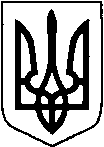 КИЇВСЬКА ОБЛАСТЬТЕТІЇВСЬКА МІСЬКА РАДАVІІІ СКЛИКАННЯЧОТИРНАДЦЯТА   СЕСІЯПРОЕКТ    Р І Ш Е Н Н Я
27.01.2022 р.                                   №  -14-VIIІ
Про укладання попередніх  договорів орендина користування земельними ділянками по Тетіївській міській раді ( польові дороги)                     Розглянувши заяви підприємств, організацій  зважаючи на рішення 25 сесії 7 скликання № 381 від 22.09.2017 року та керуючись статтями 12, та пунктом 5 статті 371, 93, 122 Земельного кодексу України , Законом України „Про місцеве самоврядування в Україні”, Законом України „Про оренду”, ст.288 Податкового кодексу України та в інтересах Тетіївської  територіальної громади, Тетіївська міська радаВИРІШИЛА : 1.Укласти попередні договора оренди з підприємствами та організаціями, що використовують землі комунальної власності Тетіївської міської ради за межами с. Бурківці до реєстрації договорів згідно чинного законодавства  - з  НВК «Агро-Центр»  на земельні ділянки площею 25,335 га, що розташовані на території Тетіївської міської ради за межами с. Бурківці під ведення товарного сільськогосподарського  виробництва (польові дороги). Нормативно грошова оцінка земельної ділянки становить 672162 грн 88 коп. Встановити плату в сумі 80659 грн 54 коп. в рік (12 % від грошової оцінки), розрахунок проводити помісячно в сумі 6721,63 грн. в місяць. Термін дії договору з 01.01.2022 р. по 31.12.2022 року. 2.Укласти попередні договора оренди з підприємствами та організаціями, що використовують землі комунальної власності Тетіївської міської ради за межами с. Скибинці до реєстрації договорів згідно чинного законодавства- СФГ «Світанок» на земельні ділянки площею 5,9 га, що розташовані на території Тетіївської міської ради за межами с. Скибинці під ведення товарного сільськогосподарського  виробництва (польові дороги). Нормативно грошова оцінка земельної ділянки становить 156532 грн 90 коп. Встановити плату в сумі 18783 грн 95 коп. в рік (12 % від грошової оцінки), розрахунок проводити помісячно в сумі 1565,33 грн. в місяць. Термін дії договору з 01.01.2022 р. по 31.12.2022 року. -ПП  «Смарагд» (ЄДРПОУ 30709890)  на земельну ділянку площею 34,9689 га, що розташована на території Тетіївської міської ради за межами с. Скибинці для ведення товарного сільськогосподарського виробництва (польові дороги), до реєстрації договорів згідно чинного законодавства       Нормативно грошова оцінка земельної ділянки становить 927759 грн 88 коп. Встановити плату в сумі 111331 грн 18 коп. в рік (12 % від грошової оцінки), розрахунок проводити помісячно в сумі 9277,60 грн. в місяць. Термін дії договору з 01.01.2022 р. по 31.12.2022 року. 3.Укласти попередні договір оренди з підприємствами та організаціями, що використовують землі комунальної власності Тетіївської міської ради за межами м. Тетіїв до реєстрації договорів згідно чинного законодавства      - з  ПОПП «ЕЛІТА»  на земельні ділянки площею 101,6862 га, що розташовані на території Тетіївської міської ради за межами м.Тетіїв під ведення товарного сільськогосподарського  виробництва (розорані землі).         Нормативно грошова оцінка (середня грошова оцінка по Київській області 26531 грн за 1,0 га) земельної ділянки становить 2697836 грн 57 коп. Встановити плату в сумі 323740 грн 39 коп. в рік (12 % від грошової оцінки).   Термін дії договору з 01.01.2022 р. по 31.12.2022 року.       - з ПСП «Слобода»  на земельні ділянки площею 69,9477 га, що розташовані на території Тетіївської міської ради за межами м.Тетіїв під ведення товарного сільськогосподарського  виробництва (польові дороги).         Нормативно грошова оцінка (середня грошова оцінка по Київській області 26531 грн за 1,0 га) земельної ділянки становить 1855782 грн 43 коп. Встановити плату в сумі 222693 грн 90 коп. в рік (12 % від грошової оцінки).   Термін дії договору з 01.01.2022 р. по 31.12.2022 року.  4.Укласти попередні договір оренди з підприємствами та організаціями, що використовують землі комунальної власності Тетіївської міської ради за межами с. Кашперівка  до реєстрації договорів згідно чинного законодавства      - з  НВК «Агро-Центр»  на земельні ділянки площею 33,2215 га, що розташовані на території Тетіївської міської ради за межами с. Кашперівка під ведення товарного сільськогосподарського  виробництва (польові дороги).         Нормативно грошова оцінка (середня грошова оцінка по Київській області 26531 грн за 1,0 га) земельної ділянки становить 881399 грн 62 коп. Встановити плату в сумі 105767 грн 96 коп. в рік (12 % від грошової оцінки).   Термін дії договору з 01.01.2022 р. по 31.12.2022 року.       - з  ПРАТ «Кашперівський бурякорадгосп»  на земельні ділянки площею 36,4032 га, що розташовані на території Тетіївської міської ради за межами с. Кашперівка під ведення товарного сільськогосподарського  виробництва (польові дороги).         Нормативно грошова оцінка (середня грошова оцінка по Київській області 26531 грн за 1,0 га) земельної ділянки становить 965813 грн 30 коп. Встановити плату в сумі 115897 грн 60 коп. в рік (12 % від грошової оцінки).   Термін дії договору з 01.01.2022 р. по 31.12.2022 року. 5.Розмір відшкодування визначений у відповідності до грошової оцінки земель населених пунктів об’єднаної територіальної громади та затверджених відсотків для встановлення орендної плати.6.Контроль за виконанням даного рішення покласти на постійну депутатську комісію з питань регулювання земельних відносин, архітектури, будівництва та охорони навколишнього середовища (голова Крамар О.А.)    Міський голова                                                     Богдан БАЛАГУРА